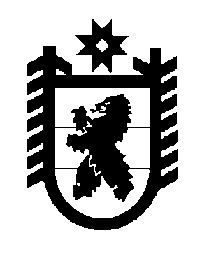 Российская Федерация Республика Карелия    ПРАВИТЕЛЬСТВО РЕСПУБЛИКИ КАРЕЛИЯПОСТАНОВЛЕНИЕот 23 мая 2016 года № 183-Пг. Петрозаводск О разграничении имущества, находящегося в муниципальной собственности Пряжинского национального муниципального районаВ соответствии с Законом Республики Карелия от 3 июля 2008 года       № 1212-ЗРК «О реализации части 111 статьи 154 Федерального закона 
от 22 августа 2004 года № 122-ФЗ «О внесении изменений 
в законодательные акты Российской Федерации и признании утратившими силу некоторых законодательных актов Российской Федерации в связи 
с принятием федеральных законов  «О внесении изменений и дополнений в Федеральный закон «Об общих принципах организации законодательных (представительных) и исполнительных органов государственной власти субъектов Российской Федерации» и «Об общих принципах организации местного самоуправления в Российской Федерации» Правительство Республики Карелия п о с т а н о в л я е т:1. Утвердить перечень имущества, находящегося в муниципальной собственности Пряжинского национального муниципального района, передаваемого в муниципальную собственность Крошнозерского сельского поселения, согласно приложению.2. Право собственности на передаваемое имущество возникает 
у Крошнозерского сельского  поселения со дня вступления в силу настоящего постановления.             Глава Республики  Карелия                         	      	                         А.П. ХудилайненПереченьимущества, находящегося в муниципальной собственности Пряжинского национального муниципального района, передаваемого в муниципальную собственность Крошнозерского сельского поселения__________________Приложение  к постановлению Правительства Республики Карелия                от  23 мая 2016 года № 183-П№ п/пНаименованиеимуществаАдрес местонахожденияимуществаИндивидуализирующиехарактеристики имущества1. Здание склададер. Каскеснаволоккирпичное, 1980 год постройки2. Здание конторыдер. Каскеснаволок, между домами № 5 и № 6блочное, общая площадь 80 кв. м3.Здание клубадер. Каскеснаволок, рядом с домом № 1адеревянное, общая площадь 60 кв. м4.Нежилые поме-щения № 3-12с. Крошнозеро,                    ул. Магистральная, д. 14общая площадь                  318 кв. м5.Памятникс. Крошнозеро,                    ул. Центральнаяпамятник воинам-крошнозерцам, погиб-шим в годы Великой Отечественной войны